ÖRNEK 1KURUMSAL LOGO ÖRNEKLERİTek Logonun Ortalı Olarak Kullanılması Örneği:Tek Logonun Solda Kullanılması Örneği:İki Logonun Kullanılması Örneği: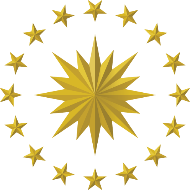 T.C.CUMHURBAŞKANLIĞI İDARİ İŞLER BAŞKANLIĞIHukuk ve Mevzuat Genel Müdürlüğü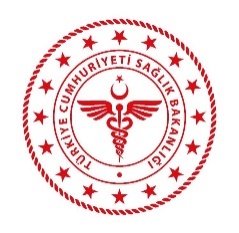 T.C.SAĞLIK BAKANLIĞI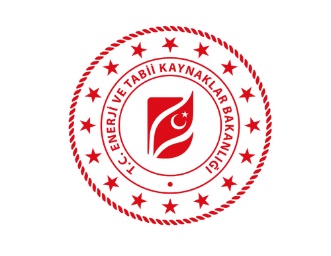 T.C.ENERJİ VE TABİİ KAYNAKLAR BAKANLIĞIMaden Tetkik ve Arama Genel Müdürlüğü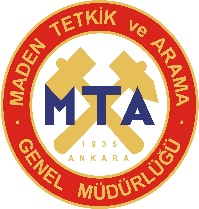 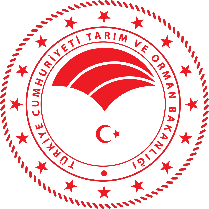 T.C.TARIM VE ORMAN BAKANLIĞIOrman Genel Müdürlüğü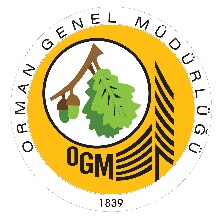 